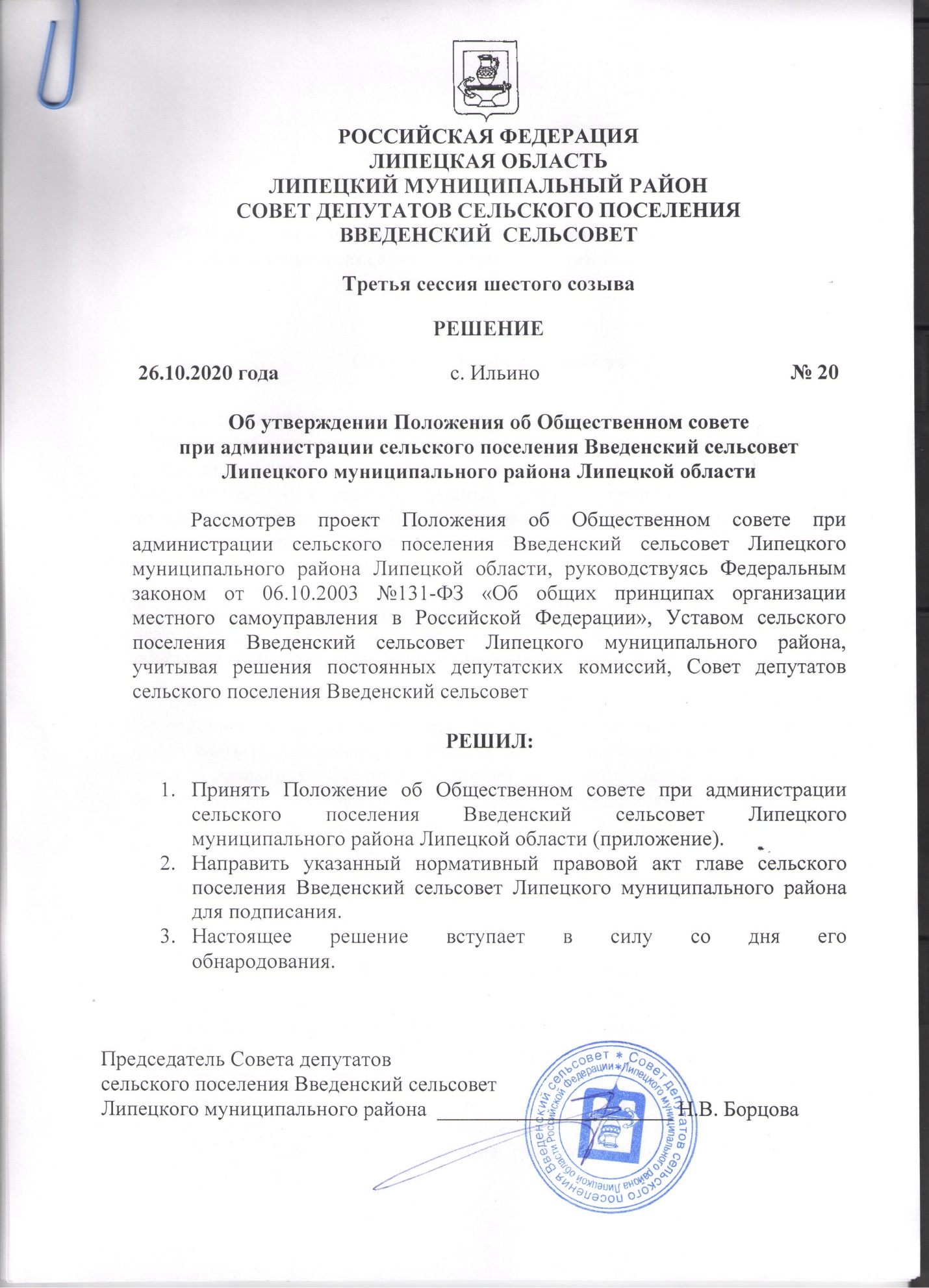                                             Приложениек Решению Совета депутатовсельского поселенияВведенский сельсовет                                                                                       № 20 от 26.10.2020 годаПоложение об Общественном совете при администрации сельского поселения Введенский сельсовет Липецкого муниципального района Липецкой областиСтатья 1. Общие положения1. Общественный совет муниципального образования (далее - Общественный совет) обеспечивает взаимодействие жителей муниципального образования с органами местного самоуправления в целях учета их потребностей и интересов, защиты прав и свобод граждан РФ и прав общественных объединений, некоммерческих организаций, а также в целях осуществления общественного контроля за деятельностью органов местного самоуправления.2. Общественный совет формируется на основе добровольного участия в его деятельности жителей муниципального образования, общественных объединений и некоммерческих организаций.3. Наименование «Общественный совет муниципального образования Введенского сельского поселения Липецкого муниципального района» не может быть использовано в названиях органов местного самоуправления, а также в названиях объединений, организаций, учреждений и предприятий. Наименование «Общественный совет муниципального образования Введенского сельского поселения Липецкого муниципального района» не подлежит государственной регистрации.4. Местонахождение Общественного совета – с. Ильино, ул. Административная, д.1.Статья 2. Цели и задачи Общественного советаОбщественный совет призван обеспечить согласование общественно значимых интересов жителей муниципального образования, общественных объединений, некоммерческих организаций, органов местного самоуправления для решения наиболее важных вопросов экономического и социального развития муниципального образования, обеспечения правопорядка, защиты прав и свобод граждан Российской Федерации, а    также демократических принципов развития гражданского общества на территории муниципального образования.Основные задачи Общественного совета:1) обеспечение взаимодействия органов местного самоуправления муниципального образования с жителями муниципального образования, общественными объединениями, объединениями предпринимателей и товаропроизводителей, негосударственными, некоммерческими организациями в решении задач социально-экономического развития муниципального образования;2) выдвижение и поддержка гражданских инициатив, направленных на реализацию прав, свобод и законных интересов граждан и общественных объединений, некоммерческих организаций;3) содействие достижению общественного согласия при решении важнейших социальных и экономических вопросов жизнедеятельности муниципального образования;4) содействие развитию институтов общественного самоуправления в муниципальном образовании;5) совершенствование механизмов защиты и реализации законных прав и интересов жителей муниципального образования;6) проведение общественной экспертизы проектов правовых актов органов местного самоуправления;7) осуществление общественного контроля за деятельностью органов местного самоуправления, а также за соблюдением свободы слова в средствах массовой информации, действующих на территории муниципального образования;8) выработка рекомендаций органам местного самоуправления муниципального образования по правовым и социально-экономическим вопросам, а также при определении приоритетов в области поддержки общественных объединений, некоммерческих организаций и иных объединений граждан, деятельность которых направлена на развитие гражданского общества на территории муниципального образования;9) оказания информационной, методологической поддержки общественным объединениям, некоммерческим организациям, расположенным и действующим на территории муниципального образования.Статья 3. Правовая основа деятельности Общественного советаОбщественный совет осуществляет свою деятельность на основе Конституции Российской Федерации, федеральных конституционных законов, федеральных законов, федеральных нормативных правовых актов, Устава (Основного закона) субъекта Российской Федерации, законов и нормативных правовых актов субъекта Российской Федерации, Устава муниципального образования, настоящего положения и муниципальных правовых актов.Статья 4. Регламент Общественного совета1. Общественный совет утверждает Регламент Общественного совета.2. Регламентом Общественного совета устанавливаются:1) порядок участия членов Общественного совета в его деятельности;2) сроки и порядок проведения пленарных заседаний Общественного совета;3) состав, полномочия и порядок избрания президиума Общественного совета;4) полномочия и порядок избрания председателя Общественного совета;5) полномочия и порядок формирования комиссий и рабочих групп Общественного совета, а также порядок избрания и полномочия их руководителей;6) порядок прекращения и приостановления полномочий членов Общественного совета в соответствии с настоящим Положением;7) формы и порядок принятия решений Общественным советом;8) порядок привлечения к работе Общественного совета общественных объединений, некоммерческих организаций, представители которых не вошли в его состав, и формы их взаимодействия с Общественным советом;9) процедуры отбора в члены Общественного Совета представителей общественных объединений, некоммерческих организаций, предусмотренные частью 5 статьи 8 настоящего Положения;10) порядок подготовки и проведения мероприятий в Общественном совете;11) порядок подготовки и публикации ежегодного доклада Общественного совета муниципального образования;12) вопросы внутренней организации и порядка деятельности Общественного совета в соответствии с настоящим Положением.Статья 5. Кодекс этики членов Общественного советаПрезидиум Общественного совета разрабатывает и представляет на утверждение Общественного совета Кодекс этики членов Общественного совета (далее - Кодекс этики). Выполнение требований, предусмотренных Кодексом этики, является обязательным для членов Общественного совета.Статья 6. Состав Общественного совета1. Общественный совет формируется в соответствии с настоящим Положением из семи жителей муниципального образования, утверждаемых главой муниципального образования, и четырнадцати представителей общественных объединений и (или) некоммерческих организаций, действующих на территории муниципального образования, избираемых членами Общественного совета, утвержденными главой муниципального образования.2. Не допускаются к выдвижению кандидатов в члены Общественного совета следующие общественные объединения, некоммерческие организации:1) объединения, организации, зарегистрированные менее чем за один год до дня истечения срока полномочий членов Общественного совета действующего состава;2) политические партии;3) объединения, организации, которым в соответствии с Федеральным законом от 01.01.01 года «О противодействии экстремистской деятельности» (далее – Федеральный закон «О противодействии экстремистской деятельности») вынесено предупреждение в письменной форме о недопустимости осуществления экстремистской деятельности, - в течение одного года со дня вынесения предупреждения, если оно не было признано судом незаконным;4) объединения, организации, деятельность которых приостановлена в соответствии с Федеральным законом «О противодействии экстремистской деятельности», если решение о приостановлении не было признано судом незаконным.Статья 7. Член Общественного совета1. Членом Общественного совета может быть житель муниципального образования, достигший возраста восемнадцати лет.2. Членами Общественного совета не могут быть:1) Глава муниципального образования, депутаты местного самоуправления, судьи, лица, замещающие должности государственной и муниципальной службы, а также лица, замещающие выборные должности в органах местного самоуправления;2) лица, признанные недееспособными на основании решения суда;3) лица, имеющие непогашенную или неснятую судимость.Статья 8. Порядок формирования Общественного совета1. Глава муниципального образования не менее чем за девяносто дней до истечения срока полномочий Общественного совета издает постановление о порядке формирования Общественного совета и публикует его в муниципальных средствах массовой информации, а также на официальном сайте муниципального образования в телекоммуникационных сетях. Глава муниципального образования в течение двадцати дней со дня официального опубликования постановления о порядке формирования Общественного совета по результатам проведения консультаций с общественными объединениями, некоммерческими организациями определяет кандидатуры десяти граждан, имеющих особые заслуги и пользующихся авторитетом и уважением в обществе, и направляет этим гражданам официальное предложение о вхождении в состав Общественного совета.2. Жители муниципального образования, получившие предложение войти в состав Общественного совета, в течение десяти дней письменно уведомляют главу муниципального образования о своем согласии либо об отказе войти в состав Общественного совета. Непредставление уведомления в установленный срок рассматривается как отказ от предложения о вхождении в состав Общественного совета.3. Глава муниципального образования не позднее тридцати дней со дня официального опубликования постановления о формировании Общественного совета утверждает членов Общественного совета нового состава, предлагает им приступить к формированию полного состава Общественного совета и публикует постановление об утверждении членов Общественного совета в муниципальных средствах массовой информации, а также на официальном сайте муниципального образования в телекоммуникационных сетях.4. Не позднее двадцати дней со дня утверждения членов нового состава Общественного совета общественные объединения, некоммерческие организации направляют в Общественный совет заявления о желании включить своих представителей в состав Общественного совета, оформленные решениями руководящих органов соответствующих объединений. Указанные заявления должны содержать информацию о деятельности общественного объединения, некоммерческой организации, а также сведения о кандидатуре, которая рекомендуется в состав Общественного совета.5. Члены Общественного совета, утвержденные главой муниципального образования, по окончании срока сбора заявлений от общественных объединений, некоммерческих организаций в течение десяти дней принимают решение о приеме в члены Общественного совета четырнадцати представителей общественных объединений и (или) некоммерческих организаций, а так же других жителей муниципального образования     подавших заявления о желании включить своих представителей в состав Общественного совета.В состав Общественного совета включается только по одному представителю от общественного объединения и некоммерческой организации.Решение о приеме в члены Общественного совета принимается большинством голосов от числа членов Общественного совета, утвержденных главой муниципального образования.6. Первое пленарное заседание Общественного совета должно быть проведено не позднее чем через тридцать дней со дня формирования правомочного состава Общественного совета. Общественный совет является правомочным, если в его состав вошло более двух третей от установленного настоящим Положением числа членов Общественного совета.7. Срок полномочий членов Общественного совета истекает через два года со дня первого пленарного заседания Общественного совета.8. В случае если полный состав Общественного совета не будет сформирован в порядке, установленном настоящей статьей, либо в случае досрочного прекращения полномочий членом Общественного совета новые члены Общественного совета вводятся в его состав главой муниципального образования или членами Общественного совета в зависимости от способа утверждения прекратившего полномочия члена Общественного совета в следующем порядке:1) Глава муниципального образования принимает решение о приеме в члены Общественного совета жителей муниципального образования в порядке, предусмотренном частями 1-3 настоящей статьи, при этом сроки осуществления указанных процедур сокращаются наполовину;2) члены Общественного совета, утвержденные главой муниципального образования, принимают решение о приеме в члены Общественного совета представителей общественных объединений, некоммерческих организаций в порядке, предусмотренном частями 4 и 5 настоящей статьи;9. Процедуры, указанные в пункте 1 и 2 части 8 настоящей статьи, осуществляются в течение тридцати дней со дня наступления обстоятельств, предусмотренных в абзаце первом части 8 настоящей статьи.10. Назначение или прием нового члена Общественного совета не производится, если с момента прекращения полномочий члена Общественного совета до окончания срока полномочий Общественного совета осталось менее полугода.Статья 9. Органы Общественного совета1. Члены Общественного совета на первом пленарном заседании избирают Президиум Общественного совета и председателя Общественного совета.Президиум Общественного Совета является постоянно действующим коллегиальным органом Общественного совета.Председатель Общественного совета организует деятельность Общественного совета, его президиума, а также координирует деятельность комиссий и рабочих групп Общественного совета.2. Общественный Совет образовывает комиссии и рабочие группы Общественного совета.3. В состав комиссий Общественного совета входят члены Общественного совета. В состав рабочих групп Общественного совета входят члены Общественного совета, а также представители общественных объединений, некоммерческих организаций и граждане, привлеченные к работе Общественного совета.Статья 10. Привлечение общественных объединений, некоммерческих организаций к работе Общественного совета1. Общественный совет привлекает к своей работе общественные объединения, некоммерческие организации, представители которых не вошли в его состав.2. Решение об участии в работе Общественного совета общественных объединений, некоммерческих организаций, представители которых не вошли в его состав, принимается президиумом Общественного совета.Статья 11. Ограничения, связанные с членством в Общественном советеОбъединение членов Общественного совета по принципу национальной, религиозной или партийной принадлежности не допускается.Статья 12. Участие членов Общественного совета в его работе1. Члены Общественного совета принимают личное участие в работе пленарных заседаний Общественного совета, президиума Общественного совета, комиссий и рабочих групп Общественного совета.2. Члены Общественного совета свободно высказывают свое мнение по любому вопросу деятельности Общественного совета, президиума Общественного совета, комиссий и рабочих групп Общественного совета.3. Члены Общественного совета при осуществлении своих полномочий не связаны решениями общественных объединений, некоммерческих организаций.4. Деятельность членов Общественного совета, его президиума, комиссий и рабочих групп осуществляется на общественных началах.Статья 13. Прекращение и приостановление полномочий члена Общественного совета1. Полномочия члена Общественного совета прекращаются в порядке, предусмотренном Регламентом Общественного совета, в случае:1) истечения срока его полномочий;2) подачи им заявления о выходе из состава Общественного совета;3) неспособности его по состоянию здоровья участвовать в работе Общественного совета;4) вступления в законную силу вынесенного в отношении его обвинительного приговора суда;5) признания его недееспособным, безвестно отсутствующим или умершим на основании решения суда, вступившего в законную силу;6) грубого нарушения им Кодекса этики - по решению не менее половины членов Общественного совета, принятому на пленарном заседании Общественного совета;7) избрания его депутатом представительного органа государственной власти или местного самоуправления, а также на выборную должность в органе местного самоуправления;8) назначения его судьей, на государственную должность Российской Федерации, должность федеральной государственной службы, государственную должность субъекта Российской Федерации, должность государственной гражданской службы субъекта Российской Федерации или должность муниципальной службы;9) смерти члена Общественного совета.2. Полномочия члена Общественного совета приостанавливаются в порядке, предусмотренном Регламентом Общественного совета, в случае:1) предъявления ему в порядке, установленном уголовно-процессуальным законодательством Российской Федерации, обвинения в совершении преступления;2) регистрации его в качестве кандидата в депутаты представительного органа государственной власти или местного самоуправления, доверенного лица или уполномоченного представителя кандидата (политической партии), а также в случае вхождения его в состав инициативной группы по проведению референдума.Статья 14. Удостоверение члена Общественного совета1. Член Общественного совета имеет удостоверение члена Общественного совета (далее – удостоверение), являющееся документом, подтверждающим его полномочия. Член Общественного Совета пользуется удостоверением в течение срока своих полномочий.2. Образец и описание удостоверения утверждаются Общественным советом.Статья 15. Основные формы работы Общественного совета1. Основными формами работы Общественного совета являются пленарные заседания Общественного совета, заседания президиума Общественного совета, комиссий и рабочих групп Общественного совета.2. Пленарные заседания Общественного совета проводятся не реже одного раза в квартал.По решению президиума Общественного совета может быть проведено внеочередное пленарное заседание Общественного совета.Заседания президиума Общественного совета проводятся не реже одного раза в месяц.По решению председателя Общественного совета может быть проведено внеочередное заседание президиума Общественного совета.Заседания комиссий и рабочих групп Общественного совета проводятся по мере необходимости руководителями соответствующих комиссий и рабочих групп.3. В целях реализации функций, возложенных на Общественный совет настоящим Положением, Общественный совет:1) проводит слушания по общественно важным проблемам;2) дает заключения о нарушениях законодательства Российской Федерации органами местного самоуправления, а также о нарушениях свободы слова в средствах массовой информации и направляет указанные заключения в соответствующие органы власти или должностным лицам;3) проводит экспертизу проектов правовых актов органов местного самоуправления;4) приглашает руководителей органов местного самоуправления на пленарные заседания Общественного совета, президиума Общественного совета;5) направляет членов Общественного совета для участия в работе органов местного самоуправления в порядке, установленном соответствующими органами местного самоуправления;6) направляет запросы Общественного совета. В период между пленарными заседаниями Общественного совета запросы от имени Общественного совета направляет президиум Общественного совета.7) заключения Общественного совета носят рекомендательный характер.Статья 16. Решения Общественного советаРешения Общественного совета, принимаемые в форме заключений, предложений и обращений, носят рекомендательный характер.Статья 17. Общественная экспертиза1. Общественный совет по решению президиума Общественного совета либо в связи с обращением главы муниципального образования, представительного органа муниципального образования, администрации муниципального образования, иных органов местного самоуправления проводит общественную экспертизу проектов муниципальных правовых актов.2. Для проведения общественной экспертизы Общественный совет создает рабочую группу, которая:1) привлекает экспертов;2) рекомендует Общественному совету направить в органы местного самоуправления запрос о предоставлении документов и материалов, необходимых для проведения общественной экспертизы;3) предлагает Общественному совету направить членов Общественного совета для участия в работе органов местного самоуправления, которые рассматривают проекты муниципальных правовых актов, являющихся объектом общественной экспертизы;3. При поступлении запроса Общественного совета органы местного самоуправления обязаны предоставить проекты актов, указанные в запросе, а также документы и материалы, необходимые для проведения общественной экспертизы проектов подготовленных ими актов.Статья 18. Заключения Общественного совета по результатам общественной экспертизы1. Заключения Общественного совета по результатам общественной экспертизы проектов муниципальных правовых актов утверждаются на пленарном заседании Общественного совета и направляются в соответствующие органы местного самоуправления.2. Заключения Общественного совета по результатам общественной экспертизы проектов муниципальных правовых актов подлежат обязательному рассмотрению соответствующими органами местного самоуправления с участием представителей Общественного совета. Мотивированный ответ по результатам рассмотрения заключения Общественного совета должен быть направлен в Общественный совет не позднее тридцати дней с момента получения заключения.Статья 19. Поддержка Общественным советом гражданских инициатив1. Общественный совет осуществляет сбор и обработку информации об инициативах жителей муниципального образования, общественных объединений и некоммерческих организаций.2. Общественный совет организует и проводит гражданские форумы и слушания по актуальным вопросам общественной жизни.3. Общественный совет доводит до сведения жителей муниципального образования информацию об инициативах, указанных в части 1 настоящей статьи. Статья 20. Ежегодный доклад Общественного советаОбщественный совет ежегодно подготавливает и предоставляет к публикации (обнародованию) в средствах массовой информации ежегодный доклад.Статья 21. Взаимодействие органов местного самоуправления с Общественным советом1. Представительный орган муниципального образования приглашает на свои заседания, а также на заседания комитетов, комиссий и рабочих групп членов Общественного совета, уполномоченных президиумом Общественного совета.2. Глава администрации муниципального образования приглашает на заседания и иные мероприятия администрации членов Общественного совета, уполномоченных президиумом Общественного совета.3. Руководители иных органов местного самоуправления приглашают на заседания и иные мероприятия соответствующих органов местного самоуправления членов Общественного совета, уполномоченных президиумом Общественного совета.4. Порядок участия членов Общественного совета в заседаниях и в иных мероприятиях органов местного самоуправления определяют соответствующие органы местного самоуправления.Статья 22. Предоставление информации Общественному совету1. Органы местного самоуправления обязаны предоставлять по запросам Общественного совета необходимые ему для исполнения своих полномочий сведения, за исключением сведений, которые составляют государственную и иную охраняемую федеральным законом тайну.2. Должностное лицо, которому направлен запрос Общественного совета, обязано дать на него ответ не позднее чем через пятнадцать дней со дня получения запроса. Ответ должен быть подписан тем должностным лицом, которому направлен запрос, либо лицом, исполняющим его обязанности.Статья 23. Содействие членам Общественного совета в исполнении ими полномочий, установленных настоящим Положением1. Органы местного самоуправления, их должностные лица, муниципальные служащие оказывают содействие членам Общественного совета в исполнении ими полномочий, установленных настоящим Положением.2. Организационное, информационное, правовое и материально-техническое обеспечение деятельности Общественного совета осуществляет аппарат представительного органа муниципального образования.3. Общественный совет может обращаться в муниципальные и иные средства массовой информации для информирования широких кругов общественности муниципального образования о результатах его деятельности.Статья 24. Переходные положения1. Глава муниципального образования в течение двадцати дней со дня официального опубликования постановления о порядке формирования Общественного совета по результатам проведения консультаций с общественными объединениями, некоммерческими организациями определяет кандидатуры семи граждан, имеющих особые заслуги и пользующихся авторитетом и уважением в обществе, и направляет этим гражданам официальное предложение о вхождении в Общественный совет первого состава. Дальнейшая процедура формирования состава Общественного совета осуществляется в соответствии со статьей 8 настоящего Положения с особенностями, установленными частями 2 и 3 настоящей статьи.2. Работу членов Общественного совета первого состава, утвержденных главой муниципального образования, организует глава муниципального образования.3. Члены Общественного совета первого состава, утвержденные в соответствии с настоящим Положением главой муниципального образования принимают решение о приеме в члены Общественного совета четырнадцати представителей общественных объединений, некоммерческих организаций, действующих на территории муниципального образования, голосованием по списку зарегистрированных заявок на вхождение в состав Общественного совета. Голосование может проводиться в несколько туров до момента, когда будут определены все члены Общественного совета.4. К выдвижению кандидатов в члены Общественного совета первого состава не могут быть допущены общественные объединения, некоммерческие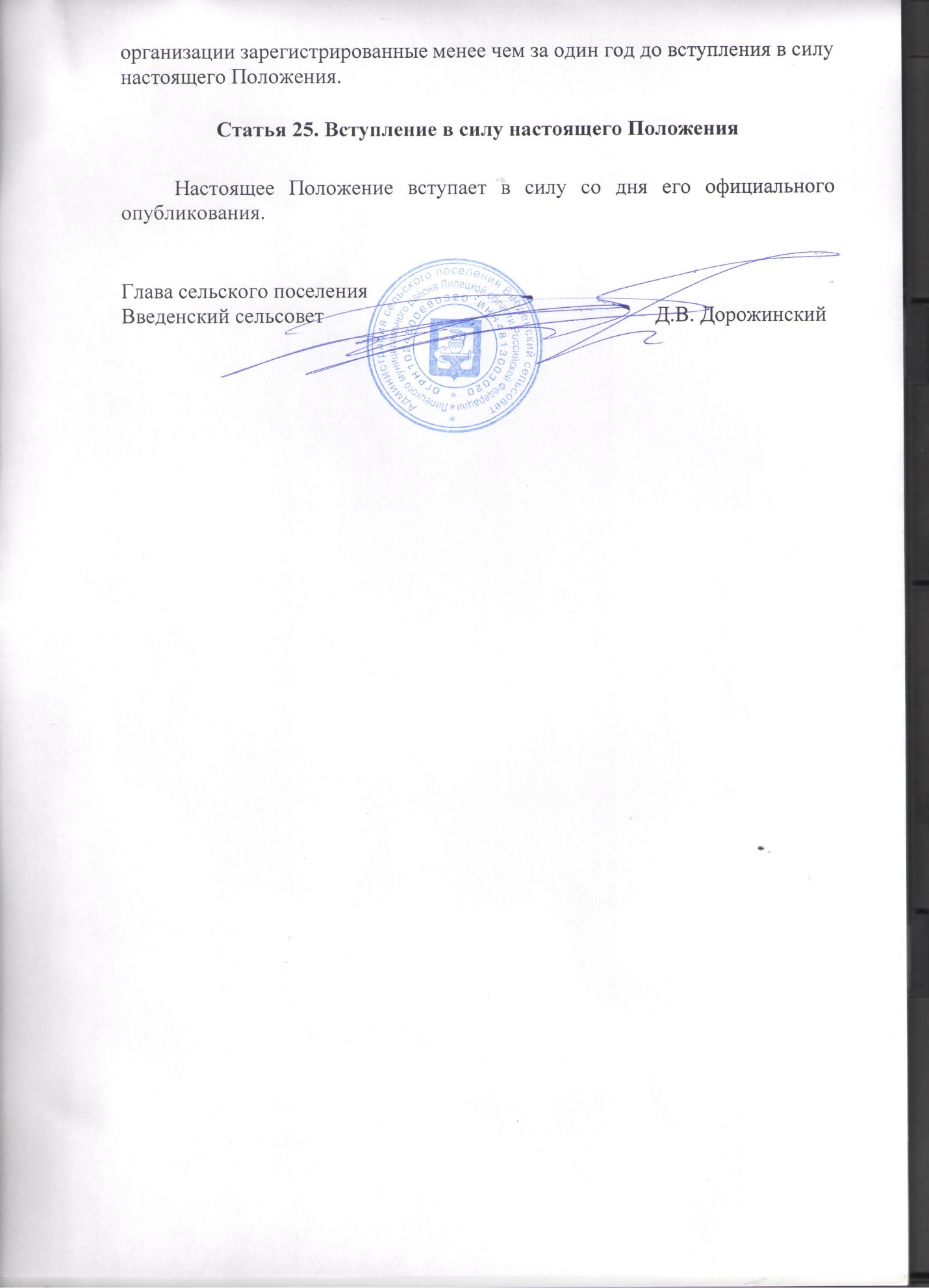 